Name _____________________________Address____________________________Phone_____________________________ Email______________________________First Names & Initials:1.___________-____   2.__________ - ____  3.__________ -____    4.__________ - ____5.__________ -____    6.__________ - _________I/we commit to weekly worship.  I/we will make every effort to be present at weekly Mass.(Place X under continue or interested as appropriate)HOSPITALITY MINISTRIES Name initial                                                                            continue   interested                                             ________ Art & Environment               ____    ____   ________Childcare Sunday Mass	       ____    ____    ________Events Committees                                (Lau, Fall Festival, etc)          ____    ____  ________Scouting Programs 	 ____	____________Sports/Athletics                     ____    ____	________Usher, Greeter                       ____    ____        ________Web Site Design & update   ____   ____     ________Welcome Committee            ____   ____    PRAYER MINISTRIES Name initial                                                                            continue   interested                                             ________ Altar servers                	       ____   ____	               ________Children's Liturgy	       ____   ____    ________Extraordinary Minister           ____   ____  	               ________Lector			        ____   ____                  ________Music Ministry & Cantor	        ____   ____   	Name initial                                                                            continue   interested   ________Prayer Opportunities	   	                                (Rosary & Adoration)            ____   ____________Sacristan		     ____   ____    	               ________Serra Club		     ____   ____ 	               ________Worship Council	     ____   ____             ________Militia Immaculata	     ____   ____       FORMATION MINISTIESName initial                                                                            continue   interested   _______Book Club                                 ____    ____      _______Catechesis of the Good	      	                Shepherd                                 ____     ____  _______Evangelization and                  ____    ____                     Parish Life Council	      ____    ____        _______Marriage Prep. Couples         ____    ____        _______Neocatechumenal Way         ____    ___________Parish Development C.	      ____    ____    _______Sacramental preparation       ____    ____   _______School of Religion                    ____    ____    _______School Advisory Council         ____    ____      _______School Development C.          ____    ____    _______Scripture studies                      ____    ____   _______That Man is You                       ____    ____ _______Youth Group                             ____    ____   _______Stewardship Council                ____    ____    _______Young Adult & Family              ____    ____     SERVICE MINISTRIESName initial                                                                            continue   interested ________Annual Blood Drive	      ____    ____   ________Birthday Cakes 	                            for nursing home	      ____    ____   ________Building & Grounds	                            Maintenance		      ____    ____   ________English as Second	        	                   Language                               ____    ____   Name initial                                                                            continue   interested     ________Preschool Volunteers	      ____    ____     ________Funeral dinners	      ____    ____    ________Gardening angels 	      ____    ____                    ________Immigration/Refugee		                                  Services                                  ____    ____     ________Knights of Columbus            ____    ____  	               ________K of C Ladies Aux.                 ____    ____                  ________Meat Loaves for                   One City Cafe                        ____    ____                   ________Money Counters                   ____    ____                   ________Office Volunteer                   ____    ____  	               ________Prison Ministry                      ____    ____	               ________Donate to Food Pantry        ____    ____________Respect Life Committee      ____    ____	               ________School Volunteers                ____    ____	               ________Sewing (Baptismal, alter      	                                  linen & Vestments)             ____    ____________Sister Parish, Ita Mura         ____    ____	               ________Social Services Council        ____    ____	               ________St James One City Cafe        ____    ____	________Hickman Mills Comm. All.   ____    ____I/we are not able to commit to a ministry at this time but will take time to …._____Attend at least one session on faith formation _____Say a daily prayer for the success of St. Regis             and those who carry on its ministries._____Set aside daily time for our family prayer.Other areas of interest/talents/skills:______________________________________________________________________________________ WHAT ARE THE 4 PILLARS OF STEWARDSHIP?All of our ministries fit in the categories of the following 4 Pillars of Stewardship:HOSPITALITY: We strive to extend a warm, hospitable and loving welcome to all who join us in worship, service, study, social or in times of personal need. PRAYER: We grow as disciples who are committed to prayer—individual and communal prayer, public and private prayer. Through prayer we are invited to draw closer to Jesus and to imitate Him in our daily lives. While Eucharist is central to our spiritual life, other prayer opportunities are made available.FORMATION: We strive to educate, form and sustain the stewardship way of life for all ages through faith formation opportunities in the parish, school and ECC. We are open to the continuous conversion to a life of stewardship – to sharing what one has with a loving, generous and grateful heart.SERVICE: We strive to be servant ministers to the need of our parish members, the wider community and Church. We strive to serve compassionately those who are hurting or in need, lost or alone, or suffering in any way. Through service we give thanks to God for all the gifts we have received.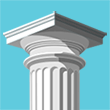 HospitalityChristian Kindness: "When I was a stranger, you welcomed me." (Matt. 25:35)PrayerA Heart to Heart with God: "Prayer is as necessary to our souls as food is to our bodies." (Characteristics of a Christian Steward)FormationContinuous Conversion: "Being a disciple is not just something else to do, alongside many other things suitable for Christians. It is a total way of life and requires continuing conversion." (USCCB's Stewardship a Disciple's Response - Pastoral Letter on Stewardship)ServiceLove in Action: "...Amen I say to you, whatever you did for the least of my brothers, you did for me." (Matt. 25:40)ST. REGIS PARISH & ACADEMY 2021TIME & TALENT              COMMITMENT FORMS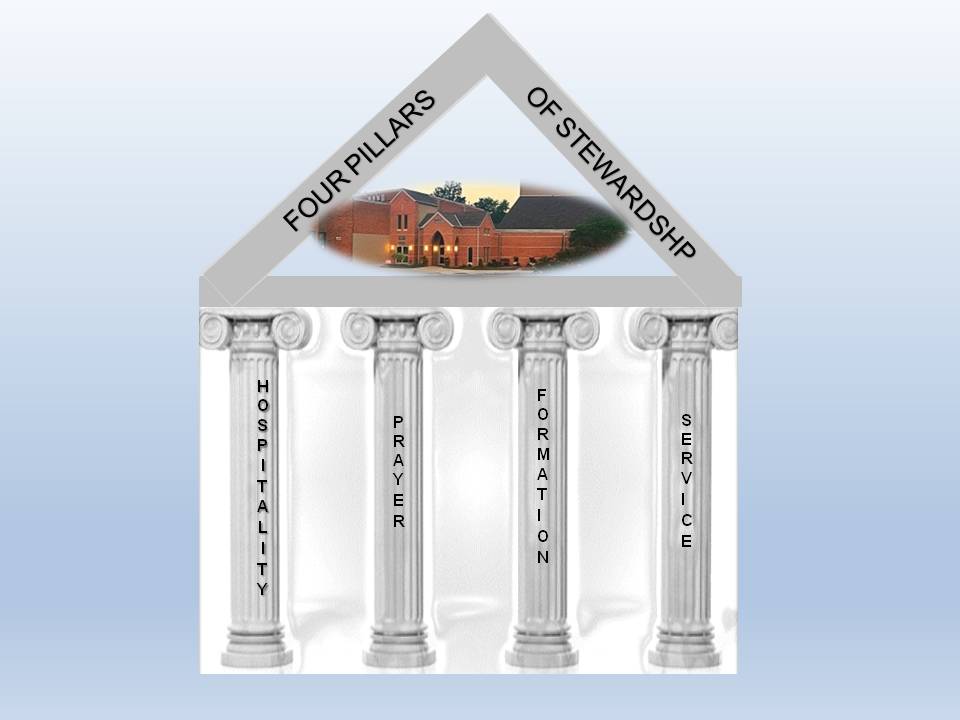 WHERE DO YOU FIT IN THE 4 PILLARS OF STEWARDSHIP?As you reflect on our theme this year – “Serve One Another,” consider where your skills and talents can best be used to thank God for all that he has done for you.  You may already be involved in one or more of our 50+ ministries, Thank You.  If you are not involved in any ministries, prayerfully consider getting involved.   Fill out and turn in this Time & Talent brochure along with your Treasure (Financial) Commitment card by the weekend of November 21-22.